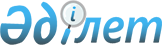 О внесении дополнения в постановление районного акимата от 08 января 2008 года № 02 «Об организации общественных работ»Постановление акима Макатского района Атырауской области от 11 марта 2012 года № 50. Зарегистрировано Департаментом юстиции Атырауской области 19 марта 2012 года № 4-7-143      Руководствуясь пунктом 2 статьи 31 Закона Республики Казахстан от 23 января 2001 года "О местном государственном управлении и самоуправлении в Республике Казахстан" акимат района ПОСТАНОВЛЯЕТ: 

      1. Внести в постановление районного акимата от 08 января 2008 года № 02 "Об организации общественных работ" (зарегистрированного в реестре государственной регистрации нормативных правовых актов № 4-7-78, опубликованого в газете "Макат тынысы" от 8 февраля 2008 года № 6) следующее дополнение:

      в приложении 3 постановления, дополнить пунктом 76:

      "76. "Государственное учреждение "Макатский районный отдел сельского хозяйства и ветеринарии".

      2. Контроль за исполнением данного постановления возложить на заместителя акима района Хасанова П.М.

      3. Настоящее постановление вступает в силу со дня государственной регистрации в органах юстиции, и вводится в действие по истечении десяти календарных дней после дня его первого официального опубликования.      Аким района                                К. Кайненов
					© 2012. РГП на ПХВ «Институт законодательства и правовой информации Республики Казахстан» Министерства юстиции Республики Казахстан
				